    PROVIDENCE ENGLISH PRIVATE SCHOOL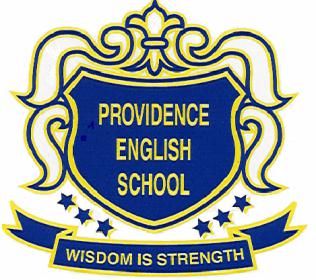 ADMISSION FORMGrade Applying for: _____________________STUDENT NAME (as in passport)                                      Male ⃞ Female ⃞_____________________             _____________________                         _____________________FIRST NAME الاسم الاول                  MIDDLE NAME اسم الاب                             LAST NAME اسم العائلةDate of Birth                                                               Place of Birthتاريخ الميلاد  ____________________________                   مكان الولادة _______________________Nationality الجنسية ____________________               Religion الديانة _________________If or when available, also submit an alternative emergency number to be used if parents are unreachable. This could be the mobile phone of your nanny, uncle, neighbor etc. This should not be parents’ numbers.Alternative contact number	: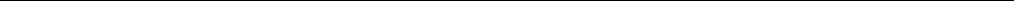 Languages spoken at home	:Medical conditions/allergies (mention in detail)(حســاسية أو مـــــرض مزمــــن)   	:   _______________________________________________________I hereby solemnly declare that the medical information given about my child is correct and in case of providing wrong information I accept any action the school may deem necessary.PARENT DETAILS                                                   FATHER                                           MOTHERFirst Name                       الاسم الاول                        ____________________________                ____________________________Last Name اسم العائلة                         ____________________________                ____________________________Nationality الجنسية                           ____________________________                ____________________________  Religion  المذهب                              ____________________________                ____________________________  Villa No.________ Street No._________   Flat No.________ Floor No.______ Building No.________City & Area المدينة     ______________________Res. Telهاتف المنزل                         ____________________________                ____________________________  Office Tel هاتف المكتب                         ____________________________                ____________________________  Mobile  رقم الموبايل                        ____________________________                ____________________________E-mail	             : ____________________________                ____________________________Occupation الوظيفة      : ____________________________                ____________________________ Other Brothers or Sisters in Providence English Private SchoolBrothers or Sisters in another SchoolSCHOOL HISTORY (most recent school first)DECLARATIONI …………………………………………………………………………………………        father /guardian of ……………………………………………………………… hereby solemnly declare that the particulars given above are correct, and that I have fully understood the Rules and Regulations of the school, and it shall be my responsibility to see that my son / daughter/ ward shall abide by the decision of the Principal / Management and render all co-operation to the school.I agree that my child will obey the school rules and timetable and wear its uniform.I agree to pay the school fees as they fall due. A fine of Dhs.200 against returned checks will be applied and it might reach Dhs.500 In case of delays.Registration fees are not refundable.Bus fees are not refundable since the students enroll in the bus facility.I undertake to be responsible for submitting all the documents required by the school for the Ministry of Education.In the event that these documents are incomplete, I accept any action the school may deem necessary._____ / _____/ ______      Signature of Parent: ________________________________   Day/ Month/ Year                                                       Name of Parent   : ________________________________     Student NameGrades1234Student NameGradesSchool Name1234SCHOOLاسم  المدرسة السابقةGrade / School Yearالصف و السنة الدراسية السابقةTYPE OF CURRICULUM  المنهاجLocation موقع المدرسة123